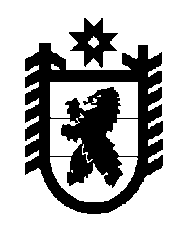 Российская Федерация Республика Карелия    РАСПОРЯЖЕНИЕГЛАВЫ РЕСПУБЛИКИ КАРЕЛИЯПризнать утратившим силу распоряжение Главы Республики Карелия от 27 декабря 2017 года № 704-р.           ГлаваРеспублики Карелия                                                          А.О. Парфенчиковг. Петрозаводск11  января 2018 года№ 10-р